http://seyahat.mapfregenelsigorta.com/seyahatonline/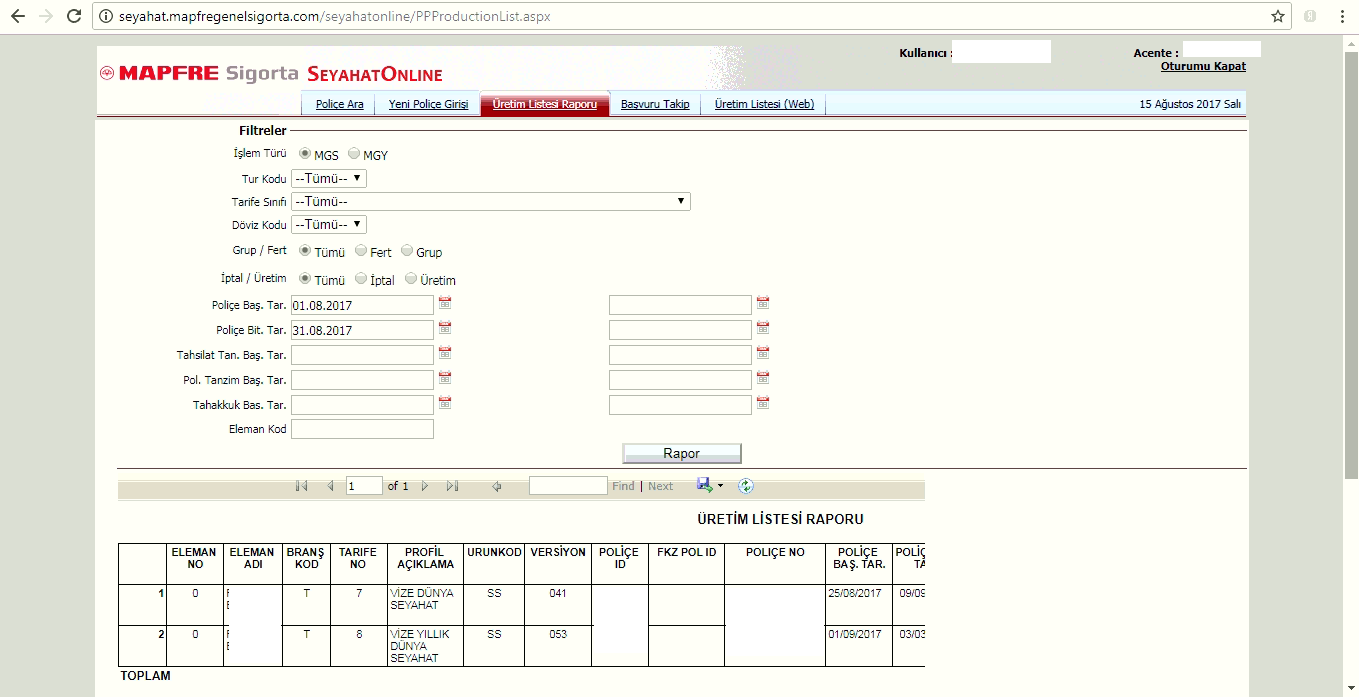 